2021-22 NORTH BAY BATTALION SEASON TICKET PURCHASE AGREEMENT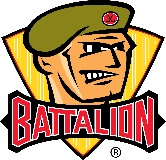 □ I WANT TO PURCHASE _____ SEASON TICKETS FOR THE 2021-22 SEASON. □ I DO NOT WANT TO PURCHASE SEASON TICKETS FOR THE 2021-22 SEASON. I UNDERSTAND THAT THE SEAT(S) WILL BE RELEASED FOR SALE. NAME (please print): ___________________________________________________________________ ORGANIZATION/BUSINESS NAME: _________________________________________________________ ADDRESS: ______________________________________ CITY: _________________________________ POSTAL CODE: _____________________ PHONE: ____________________________________________ EMAIL: _______________________________________________________________________________ PAYMENT TYPE:□ Visa□ Mastercard□ Debit□ ChequeSEAT LOCATION: SEC ________________ ROW __________________ SEAT(S) _____________________ ADULT: NO. OF TICKETS ____ SENIOR/STUDENT: NO. OF TICKETS ____ MILITARY/VETERAN: NO. OF TICKETS ____ CHILD: NO. OF TICKETS ____THE DEADLINE TO CONFIRM RENEWAL FOR THE 2021-22 SEASON IS FRIDAY, JULY 16, 2021.Please complete the attached form at your earliest convenience and return to mloach@battalionhockey.com, or call Madison at (705) 495-8603.